проектирования и утверждения Программ подготовки специалистов среднего звена (далее - ППССЗ), реализующих Федеральные государственные образовательные стандарты среднего профессионального образования (далее - ФГОС СПО) в ГАПОУ СО «СОПК».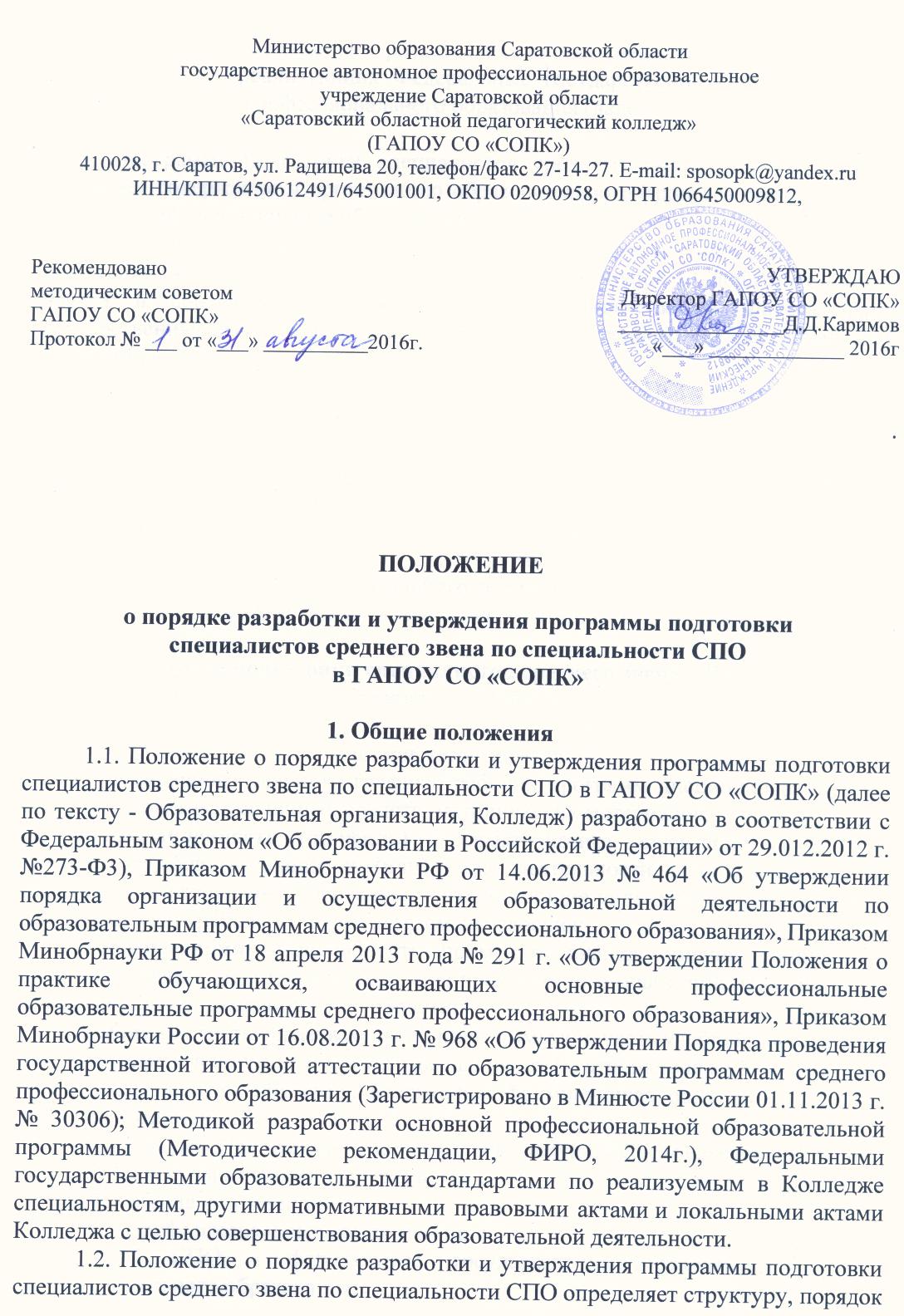 	1.3.Программа подготовки специалистов среднего звена (далее - ППССЗ) определяет содержание и организацию образовательного процесса при получении среднего профессионального образования.	1.4. Программа подготовки специалистов среднего звена обеспечивает достижение обучающимися результатов освоения основной и вариативной части ППССЗ в соответствии с требованиями, установленными Федеральными государственными образовательными стандартами среднего профессионального образования.	1.5. Основой для разработки ППССЗ является макет ОПОП, рекомендованный ФИРО в 2014г.	В настоящем Положении применяются следующие определения и сокращения:Федеральный государственный образовательный стандарт среднего профессионального образования (ФГОС СПО) - комплексная федеральная норма (совокупность требований) качества среднего профессионального образования по направлению и уровню подготовки, обязательная для исполнения всеми учебными заведениями среднего профессионального образования на территории Российской Федерации, имеющими государственную аккредитацию или претендующими на ее получение;программа подготовки специалистов среднего звена (ППССЗ) -комплекс основных характеристик образования (объем, содержание, планируемые результаты), организационно-педагогических условий, форм аттестации, который представлен в виде общей характеристики образовательной программы, учебного плана, календарного учебного графика, рабочих программ дисциплин (модулей), программ практик, оценочных средств, методических материалов;направленность (профиль) - характеристика ориентации ППССЗ на конкретные области знания и (или) виды деятельности и определяющая ее предметно-тематическое содержание, преобладающие виды учебной деятельности обучающихся и требования к результатам ее освоения;компетенция - способность применять знания, умения, личностные качества, успешно действовать на основе практического опыта при решении задач определенной профессиональной области;модуль - часть образовательной программы или часть учебной дисциплины, имеющая определенную логическую завершенность по отношению к установленным целям и результатам обучения, воспитания, формирующая одну или несколько смежных компетенций.В настоящем Положении использовались следующие условные обозначения:ГИА - государственная итоговая аттестация;ОК - общие компетенции;ПК - профессиональные компетенции;ФГОС СПО - федеральные государственные стандарты среднего профессионального образования;ППCC3 - программа подготовки специалистов среднего звена.2. Основная цель и результаты проектирования и разработки ППССЗ	2.1. Цель проектирования и разработки программы подготовки специалистов среднего звена - создание комплекта документов, обеспечивающих:-	реализацию (выполнение) требований соответствующего ФГОС СПО как федеральной социальной нормы в образовательной и научной деятельности колледжа с учетом актуальных потребностей регионального рынка труда;-	социально-необходимое качество среднего профессионального образования в колледже на уровне не ниже, установленного требованиями соответствующего образовательного стандарта (ФГОС СПО);-	основу для объективной оценки фактического уровня сформированности обязательных результатов образования и компетенций обучающихся на всех этапах обучения в колледже.	2.2. В образовательной программе должны быть определены:планируемые результаты освоения ППССЗ – компетенции обучающихся, установленные образовательным стандартом;планируемые результаты обучения по каждой дисциплине (модулю) и практике - знания, умения, практический опыт деятельности, характеризующие этапы (уровни) формирования компетенций и обеспечивающие достижение планируемых результатов освоения образовательной программы.	2.3. В общей характеристике ППССЗ указываются:квалификация, присваиваемая выпускникам;вид (виды) профессиональной деятельности, к которому (которым) готовятся выпускники;направленность (профиль) ППССЗ;планируемые результаты освоения ППССЗ.2.4     Программа     подготовки     специалистов     среднего     звена     имеет направленность, характеризующую ее ориентацию на конкретные области знания и (или) виды деятельности и определяющую ее предметно-тематическое содержание, преобладающие виды учебной деятельности обучающихся и требования к результатам ее освоения.Направленность ППССЗ СПО отражается в ее наименовании.2.5. Составляющие программы подготовки специалистов среднего звена по специальности рассматриваются на заседаниях предметных (цикловых) комиссий, а сама программа – на заседании методического совета и утверждается директором колледжа.	2.6. Колледж самостоятельно разрабатывает и утверждает ППССЗ на основе данного Положения, соответствующих ФГОС СПО по специальностям, реализуемым в колледже, с учетом потребностей регионального рынка труда.	2.7. Перед началом разработки ППССЗ колледж определяет ее специфику с учетом направленности на удовлетворение потребностей рынка труда, конкретизирует конечные результаты обучения в виде компетенций, умений и знаний, приобретаемого практического опыта. Конкретные виды профессиональной деятельности, к которым готовится выпускник, должны определять содержание его образовательной программы, разрабатываемой колледжем совместно с заинтересованными работодателями.	2.8.Программа подготовки специалистов среднего звена согласовывается с представителями работодателей, которые при положительном заключении ставят подпись о согласовании.	2.9.	Рассмотренная программа подготовки специалистов среднего звена представляется на заседание педагогического совета.	2.10. Электронная версия ППССЗ, а также учебный план с календарным учебным графиком размещаются в течение 10 дней после утверждения программы в локальной сети и на официальном сайте колледжа.	2.11. Программа подготовки специалистов среднего звена по специальностям, реализуемым в колледже, ежегодно должна обновляться (в части состава дисциплин и профессиональных модулей, установленных в учебном плане, и содержания рабочих программ дисциплин и профессиональных модулей, программ учебной и производственной практик, методических материалов, обеспечивающих реализацию соответствующей образовательной технологии) с учетом запросов работодателей, особенностей развития социальной сферы, развития науки, культуры, экономики, техники и технологий отрасли.3. Структура программы подготовки специалистов среднего звена	3.1. Программа подготовки специалистов среднего звена, разрабатываемая в
соответствии с Федеральным государственным образовательным стандартом, состоит из обязательной части и части, формируемой участниками образовательных отношений (далее соответственно – обязательная часть ) и вариативной части.Обязательная часть ППССЗ является обязательной вне зависимости от направленности образовательной программы, обеспечивает формирование у обучающихся компетенций, установленных образовательным стандартом, и включает в себя:дисциплины (профессиональные модули) и практики, установленные ФГОС СПО по специальностям;государственную итоговую аттестацию.Вариативная часть образовательной программы направлена на расширение и (или) углубление компетенций, установленных образовательным стандартом, а также на формирование у обучающихся компетенций, установленных организацией дополнительно к компетенциям, установленным образовательным стандартом (в случае установления организацией указанных компетенций), и включает в себя дисциплины (модули) и практики, установленные организацией. Содержание вариативной части формируется в соответствии с направленностью образовательной программы.Обязательными для освоения обучающимся являются дисциплины (профессиональные модули) и практики, входящие в состав обязательной части образовательной программы, а также дисциплины (профессиональные модули) и практики, входящие в состав вариативной части образовательной программы в соответствии с направленностью указанной программы.	3.2.	Программа подготовки специалистов среднего звена по специальности предусматривает изучение следующих учебных циклов:общего гуманитарного и социально-экономического;математического и общего естественнонаучного;профессионального; и разделов:учебная практика;производственная практика (по профилю специальности);производственная практика (преддипломная);промежуточная аттестация;государственная итоговая аттестация (подготовка и защита выпускной квалификационной работы).	3.3. Обязательная часть программы подготовки специалистов среднего звена по циклам должна составлять около 70 процентов от общего объема времени, отведенного на их освоение. Вариативная часть, 30 процентов,  дает возможность расширения и углубления подготовки, определяемой содержанием обязательной части, получения дополнительных компетенций, умений и знаний, необходимых для обеспечения конкурентоспособности выпускника в соответствии с запросами регионального рынка труда и возможностями продолжения образования.	Дисциплины, междисциплинарные курсы и профессиональные модули вариативной части, не предусмотренные ФГОС СПО, определяются колледжем самостоятельно.Общий гуманитарный и социально-экономический, математический и общий естественнонаучный циклы состоят из дисциплин.Профессиональный цикл состоит из общепрофессиональных дисциплин и профессиональных модулей в соответствии с основными видами деятельности. В состав профессионального модуля входит один или несколько междисциплинарных курсов. При освоении обучающимися профессиональных модулей проводятся учебная практика и производственная практика (по профилю специальности).	3.4. Обязательная часть общего гуманитарного и социально-экономического цикла ППССЗ углубленной подготовки должна предусматривать изучение следующих обязательных дисциплин: «Основы философии», «История», «Иностранный язык», «Психология общения»,  «Физическая культура». Учебная нагрузка по дисциплине «Физическая культура», в связи со спецификой специальности 49.02.01 Физическая культура учитывается в объеме времени, отводимом на освоение ОП.08 Базовые и новые виды физкультурно-спортивной деятельности с методикой тренировки.  Обязательная часть профессионального цикла ППССЗ углубленной подготовки должна предусматривать изучение дисциплины «Безопасность жизнедеятельности». Объем часов на дисциплину «Безопасность жизнедеятельности» составляет 68 часов, из них на освоение основ военной службы - 48 часов (для юношей) и на освоение основ медицинских знаний (для девушек).	3.5. Программа подготовки специалистов среднего звена представляет собой
комплекс основных характеристик образования (объем, содержание, планируемые результаты), форм аттестации, который представлен в виде общей характеристики образовательной программы, учебного плана, календарного учебного графика, рабочих программ дисциплин (профессиональных модулей), программ практик, оценочных средств, методических   материалов,   иных   компонентов,    включенных   в   состав образовательной программы.Срок освоения ППССЗ в годах указывается для конкретной формы обучения в соответствии с образовательным стандартом по данной специальности.В ППССЗ описываются требования к уровню подготовки, необходимому для освоения ППССЗ.ППССЗ определяет вид (виды) профессиональной деятельности, к которому (которым) готовятся выпускники; область профессиональной деятельности выпускника; объекты профессиональной деятельности выпускника; задачи профессиональной деятельности выпускника.Задачи профессиональной деятельности выпускника формулируются для каждого вида профессиональной деятельности по данному направлению и профилю специальности на основе соответствующих образовательных стандартов и дополняются с учетом традиций колледжа и потребностей работодателей.	3.6.	Компетенции выпускника, формируемые в результате освоения данной
ППССЗ, определяются на основе образовательного стандарта по соответствующей специальности.	3.7.	Документы, регламентирующие содержание и организацию образовательного процесса при реализации ППССЗКалендарный учебный график.Календарный учебный график устанавливает последовательность и продолжительность периодов осуществления учебных видов деятельности (теоретического обучения, экзаменационных сессий, практик, государственной итоговой аттестации) и периоды каникул. График разрабатывается в соответствии с требованиями образовательного стандарта.Учебный план.В учебном плане указывается перечень дисциплин (модулей), практик, аттестационных испытаний государственной итоговой аттестации обучающихся, других видов учебной деятельности (далее вместе - виды учебной деятельности) с указанием их объема, последовательности и распределения по периодам обучения. В учебном плане выделяется объем работы обучающихся во взаимодействии с преподавателем (далее -контактная работа обучающихся с преподавателем) (по видам учебных занятий) и самостоятельной работы обучающихся в академических часах. Для каждой дисциплины (профессионального модуля) и практики указывается форма промежуточной аттестации обучающихся.Рабочие программы учебных дисциплин (модулей), практик.В ППССЗ должны быть приведены рабочие программы всех дисциплин (профессиональных модулей) как базовой, так и вариативной частей учебного плана, включая общеобразовательные дисциплины.В учебной программе каждой  дисциплины (профессионального модуля) должны быть четко сформулированы конечные результаты обучения в органичной связи с осваиваемыми знаниями, умениями и приобретаемыми компетенциями в целом по ППССЗ с учетом профиля подготовки.В структуре и содержании рабочих программ дисциплин (профессиональных модулей), практик обязательно должны быть включены следующие разделы:-паспорт рабочей программы дисциплины    (профессионального модуля), практики, в который включены область  применения программы, место дисциплины в структуре ППССЗ, цели и задачи дисциплины (профессионального модуля),   практики с перечнем компетенций с  указанием этапов  их формирования   в  процессе освоения образовательной программы;-объем дисциплины (профессионального модуля), практики и виды учебной работы;-тематический план и содержание дисциплины (профессионального модуля), практики;-условия реализации программы дисциплины (профессионального модуля), практики;-контроль и оценка результатов освоения дисциплины (профессионального модуля), практики.Образец титульного листа ППССЗ и содержания представлен в Приложении 1.В качестве приложения к ППССЗ разрабатывается учебно-методический комплекс (далее – УМК) по дисциплине (профессиональному модулю) - совокупность учебно-методических материалов, способствующих эффективному формированию компетенций обучающегося в рамках учебной дисциплины (профессионального модуля). В  учебно-методический  комплекс  могут  включаться  методические материалы, обеспечивающие учебный процесс и самостоятельную работу обучающегося: календарно-тематический план, методические рекомендации по подготовке письменных работ и организации самостоятельной работы обучающихся, методические рекомендации для обучающегося по практическим занятиям в соответствии с учебным планом, кейсы, тексты ситуаций для анализа, сценарии деловых и ролевых игр, словари терминов и персоналий, презентации и т.п. методические указания и рекомендации для преподавателей, конспекты лекций, компьютерные обучающие программы, методические рекомендации (материалы) для преподавателя и др. Конкретное содержание УМК определяется Положением об учебно-методическом комплексе ГАПОУ СО «СОПК».УМК обсуждается и утверждается на заседании предметной (цикловой) комиссии, что фиксируется в протоколе заседания.Государственная итоговая аттестация выпускника является обязательной и осуществляется после освоения образовательной программы в полном объеме. Необходимым условием допуска к государственной итоговой аттестации является представление документов, подтверждающих освоение обучающимся компетенций при изучении теоретического материала и прохождении практики по каждому из видов деятельности. В том числе выпускником могут быть предоставлены отчеты о ранее достигнутых результатах, дополнительные сертификаты, свидетельства (дипломы) олимпиад, конкурсов, творческие работы по специальности, характеристики с мест прохождения преддипломной практики.Государственная итоговая аттестация включает подготовку и защиту выпускной квалификационной работы (дипломной работы). Обязательное требование - соответствие тематики выпускной квалификационной работы содержанию одного или нескольких профессиональных модулей.Процедура ГИА определяется Положением о государственной итоговой аттестации в ГАПОУ СО «СОПК». Требования к содержанию, объему и структуре выпускной квалификационной работы содержатся в программе ГИА по каждой специальности.3.8.   Фонд   оценочных   средств   (ФОС)   для   проведения промежуточной аттестации обучающихся.Для аттестации обучающихся на соответствие их персональных достижений поэтапным требованиям соответствующей ППССЗ создаются фонды оценочных средств для проведения текущего контроля успеваемости и промежуточной аттестации. Эти фонды могут включать: контрольные вопросы и типовые задания для практических занятий, лабораторных и контрольных работ, зачетов и экзаменов; тесты и компьютерные тестирующие программы; примерную тематику курсовых работ/проектов, рефератов и т.п., а также иные формы контроля, позволяющие оценить степень сформированности компетенций обучающихся. В колледже созданы условия для максимального приближения программ текущей и промежуточной аттестации обучающихся по дисциплинам и междисциплинарным курсам профессионального цикла к условиям их будущей профессиональной деятельности, поэтому в качестве внешних экспертов активно привлекаются работодатели, преподаватели смежных дисциплин.Фонд оценочных средств для проведения промежуточной аттестации обучающихся по дисциплине (профессиональному модулю) или практике, входящий в состав соответственно рабочей программы дисциплины (модуля) или программы практики, должен включать:-перечень результатов освоения учебной дисциплины (профессионального модуля), подлежащие проверке;-описание показателей и критериев оценивания результатов обучения на различных этапах их формирования;-совокупность контрольных заданий или иных материалов, необходимых для оценки знаний, умений, опыта деятельности, характеризующих этапы (уровни) формирования компетенций в процессе освоения образовательной программы;-методические материалы, определяющие процедуры оценивания знаний, умений, опыта деятельности, характеризующих этапы формирования компетенций.Для каждого результата обучения по дисциплине (профессиональному модулю) или практике организация определяет показатели и критерии оценивания сформированности компетенций на различных этапах (уровнях) их формирования, шкалы и процедуры оценивания. Вид ФОС в колледже описан в Приложении 2. ФОС рассматривается и утверждается на заседаниях предметной (цикловой) комиссии, методического совета, обеспечивающей преподавание дисциплины (профессионального модуля), практики.ФОС по профессиональному модулю, включающий оценочные материалы для проведения экзамена (квалификационного), согласовывается с представителями работодателей.Создаваемые фонды оценочных средств должны проходить экспертизу внешних экспертов: работодателей из числа действующих руководителей и работников профильных организаций (имеющих стаж работы в данной профессиональной области не менее 3 лет). Итоги экспертизы оформляются документами (экспертное заключение или рецензия).Решение об актуализации, изменении, аннулировании, включении новых оценочных средств в ФОС принимается на заседании предметной (цикловой) комиссии, методического совета, обеспечивающих преподавание дисциплины (профессионального модуля), практики.3.9. Фактическое ресурсное обеспечение программы подготовки специалистов среднего звена.Ресурсное обеспечение ППССЗ формируется на основе требований к условиям реализации образовательных программ, определяемых ФГОС СПО, действующей нормативно- правовой базой, с учетом особенностей, связанных с уровнем и профилем образовательной программы. Ресурсное обеспечение ППССЗ включает в себя:кадровое обеспечение;учебно-методическое;материально-техническое обеспечение.Кадровое обеспечение ППССЗ.При разработке ППССЗ должен быть определен кадровый потенциал, который призван обеспечить реализацию данной образовательной программы. Уровень кадрового потенциала характеризуется выполнением требований к наличию и квалификации педагогических кадров в соответствии с действующей нормативно-правовой базой.Учебно-методическое и информационное обеспечение.При разработке ППССЗ должны быть определены учебно-методические и информационные ресурсы, необходимые для реализации данной ППССЗ.Материально-техническое обеспечение.При разработке ППССЗ должна быть определена материально-техническая база, обеспечивающая проведение всех видов лабораторной, практической, дисциплинарной и междисциплинарной подготовки, предусмотренных учебным планом, и соответствующая действующим санитарным и противопожарным правилам и нормам.Материально-техническая база обеспечивается наличием:оперативного управления, аренды или самостоятельного распоряжения оформленных в соответствии с действующими требованиями помещений. Обеспеченность одного обучающегося, приведенного к очной форме обучения, общими учебными площадями должна быть не ниже нормативного критерия для каждого направления подготовки;- информационно-телекоммуникационного оборудования и программных средств, необходимых для реализации ППССЗ с учетом профиля и обеспечения физического доступа к информационным сетям, используемым в образовательном процессе;специализированных баз практик;других материально-технических ресурсов. 3.10. Система оценки качества освоения ППССЗ.Колледж обеспечивает гарантию качества подготовки, в том числе путем:-разработки стратегии по обеспечению качества подготовки выпускников с привлечением представителей работодателей;-мониторинга, периодического рецензирования образовательных программ; -разработки   объективных   процедур   оценки   уровня   знаний   и  умений обучающихся, компетенций выпускников; -обеспечения компетентности преподавательского состава; -регулярного проведения самообследования по согласованным критериям для оценки деятельности (стратегии) и сопоставления с другими образовательными учреждениями с привлечением представителей работодателей.Оценка качества освоения ППССЗ включает текущий контроль знаний, промежуточную и государственную (итоговую) аттестацию обучающихся.Конкретные формы и процедуры текущего контроля знаний, промежуточной аттестации по каждой дисциплине и профессиональному модулю разрабатываются колледжем самостоятельно и доводятся до сведения обучающихся в течение первых двух месяцев от начала обучения. Процедуры и формы организации и проведения текущего контроля и промежуточной аттестации определяются Положением о текущем контроле и промежуточной аттестации студентов.Оценка качества подготовки  обучающихся и  выпускников осуществляется в двух основных направлениях: оценка уровня освоения дисциплин; оценка компетенций обучающихся. 4. Регламент утверждения и обновления ППССЗПри введении новых направлений подготовки на следующий учебный год в колледже в установленные сроки формируются предложения по структуре программы подготовки специалистов среднего звена на весь период обучения и проекты учебных планов.Проектирование программ осуществляется коллективом разработчиков, формируемым директором колледжа из числа педагогических работников, представителей работодателей и иных заинтересованных лиц.Утверждённые ППССЗ размещаются на сайте колледжа.4.4. Программа подготовки специалистов среднего звена ежегодно обновляется в какой-либо части (состав дисциплин, содержание рабочих программ дисциплин, программы практики, методические материалы и пр.) с учетом изменяющихся требований работодателей, развития науки, техники, культуры, экономики, технологий, социально-культурной сферы.	4.5. Изменения в ППССЗ осуществляются под руководством директора колледжа, рассматриваются на методическом совете колледжа и оформляются в виде приложения	к образовательной программе.Приложение 1 (Образец титульного листа)УТВЕРЖДАЮДиректор ГАПОУ СО «СОПК»_______________ Каримов Д.Д.«____» _______________ 20___г.ПРОГРАММА ПОДГОТОВКИ СПЕЦИАЛИСТОВ СРЕДНЕГО ЗВЕНАобразовательного учреждения среднего профессионального образованияГАПОУ СО «Саратовский областной педагогический колледж»по специальности среднего профессионального образованияуровень подготовки20_ г.(Образец оборотной стороны титульного листа)ОДОБРЕНОна заседании методического совета колледжаПротокол № ______от «____»_______________ 20___г.Председатель _________________(Образец Содержания)СОДЕРЖАНИЕ1.	Общие положения1.1. Нормативно-правовые основы разработки программы подготовки специалистов среднего звена 1.2.Нормативный срок освоения программы2.	Характеристика профессиональной деятельности выпускников и требования к результатам освоения программы подготовки специалистов среднего звенаОбласть и объекты профессиональной деятельности Виды профессиональной деятельности и компетенции2.3. Специальные требования3. Документы,   определяющие содержание и   организацию образовательного процесса 	3.1. Учебный план3.2. Календарный учебный график3.3. Программы дисциплин общего гуманитарного и социально-экономического цикла	3.3.1. Программа ОГСЭ 01. Наименование дисциплины	3.3.2 . Программа ОГСЭ 02.  …  	и т.д.	3.4. Программы дисциплин математического и общего естественнонаучного цикла		3.4.1. Программа ЕН 01. Наименование дисциплины		и т.д.	3.5. Программы дисциплин и профессиональных модулей профессионального цикла	Программы общепрофессиональных дисциплин		3.5.1. Программа ОП 01. Наименование дисциплины		и т.д.	Программы профессиональных модулей		3.5.n. Программа профессионального модуля ПМ. 01. Наименование модуля		и т.д.	3.6. Программа учебной и производственной практики	3.7. Программа производственной практики (преддипломной) 	4. Материально-техническое обеспечение реализации программы подготовки специалистов среднего звена	5. Оценка результатов освоения программы подготовки специалистов среднего звена	5.1. Контроль и оценка достижений обучающихся	5.2. Порядок выполнения и защиты выпускной квалификационной работы/Приложение 2 (Титульный лист и Состав фонда оценочных средств)УТВЕРЖДАЮДиректор ГАПОУ СО «СОПК»_______________ Каримов Д.Д.«____» _______________ 20___г.ФОНД ОЦЕНОЧНЫХ СРЕДСТВПРОГРАММЫ ПОДГОТОВКИ СПЕЦИАЛИСТОВ СРЕДНЕГО ЗВЕНАобразовательного учреждения среднего профессионального образованияГАПОУ СО «Саратовский областной педагогический колледж»по специальности среднего профессионального образованияуровень подготовки20_ г.Состав ФОС по общеобразовательной дисциплинеТитульный лист (содержит грифы: «Одобрено…, протокол», «Утверждено», «Разработчик(и)»).2. Паспорт фонда оценочных средств:	- назначение,	-объекты оценки – результаты освоения дисциплины: предметные и метапредметные (с их кодами-номерами), 	- таблица 1 Распределение оценивания результатов по видам контроля	- таблица 2Оценивание результатов обучения на промежуточной аттестации3. Фонд оценочных средств	3.1. Входной контроль	- цель заданий входного контроля, форма контроля,	- задания для контроля (к тестовым заданиям приводятся ключи), критерии оценки.	3.2. Текущая аттестация	-  цель заданий текущего контроля и типы заданий, применяемых для текущего контроля,	- контролируемые темы; под каждой указываются формы контроля данной темы, приводятся тексты заданий для контроля усвоения темы (к тестовым заданиям приводятся ключи),		- критерии оценивания каждого типа задания,	- таблица 3 Распределение типов контрольных заданий по элементам предметных и метапредметных результатов	3.3. Итоговый контроль	- форма контроля,	- задания  (билеты) к зачету/экзамену по  дисциплине (в каждом задании указывается: номер задания, проверяемые результаты, текст задания, критерии оценки выполнения),	- материалы, разрешенные для использования на зачете/экзамене по дисциплине (приводится перечень материалов).Состав ФОС по дисциплине обязательной части цикла программыТитульный лист (содержит грифы: «Одобрено…, протокол», «Утверждено», «Разработчик(и)»).2. Паспорт фонда оценочных средств:	- назначение,	- объекты оценки – результаты освоения дисциплины: знания и умения (с их кодами-номерами), 	- таблица 1 Распределение оценивания результатов по видам контроля	- таблица 2Оценивание результатов обучения на промежуточной аттестации3. Фонд оценочных средств	3.1. Входной контроль	- цель заданий входного контроля, форма контроля,	- задания для контроля (к тестовым заданиям приводятся ключи), критерии оценки.	3.2. Текущая аттестация	-  цель заданий текущего контроля и типы заданий, применяемых для текущего контроля,	- контролируемые темы; под каждой указываются формы контроля данной темы, приводятся тексты заданий для контроля усвоения темы (к тестовым заданиям приводятся ключи),		- критерии оценивания каждого типа задания,	- таблица 3 Распределение типов контрольных заданий по элементам предметных и метапредметных результатов	3.3. Промежуточная аттестация	- форма контроля,	- задания  (билеты) к зачету/экзамену по  дисциплине (в каждом задании указывается: номер задания, проверяемые результаты, текст задания, критерии оценки выполнения),	- материалы, разрешенные для использования на зачете/экзамене по дисциплине (приводится перечень материалов).Состав ФОС по МДК Титульный лист (содержит грифы: «Одобрено…, протокол», «Утверждено», «Разработчик(и)»).2. Паспорт фонда оценочных средств:	- назначение,	- объекты оценки – результаты освоения МДК: знания и умения (с их кодами-номерами), 	- таблица 1 Распределение оценивания результатов по видам контроля	- таблица 2Оценивание результатов обучения на промежуточной аттестации3. Фонд оценочных средств	3.1. Входной контроль	- цель заданий входного контроля, форма контроля,	- задания для контроля (к тестовым заданиям приводятся ключи), критерии оценки.	3.2. Текущая аттестация	-  цель заданий текущего контроля и типы заданий, применяемых для текущего контроля,	- контролируемые темы; под каждой указываются формы контроля данной темы, приводятся тексты заданий для контроля усвоения темы (к тестовым заданиям приводятся ключи),		- критерии оценивания каждого типа задания,	- таблица 3 Распределение типов контрольных заданий по элементам предметных и метапредметных результатов3.2. Промежуточная аттестация	- задания  (билеты) к зачету/экзамену по МДК (в каждом задании указывается: номер задания, проверяемые результаты, текст задания, критерии оценки выполнения).	 - материалы, разрешенные для использования на зачете/экзамене по МДК (приводится перечень материалов).Состав ФОС профессионального модуля Титульный лист;Лист с грифами «Утверждаю», «Одобрено», «Разработчики», «Эксперты от работодателя»;Лист экспертного заключения от работодателя;Общие положения (указывается результат освоения профессионального модуля, форма итоговой аттестации, итог квалификационного экзамена по модулю);Результаты освоения профессионального модуля, подлежащие проверке (перечень ОК, ПК, ПО, У, З   из программы модуля);Формы контроля и оценивания элементов профессионального модуля: 	- система контроля и оценки освоения программы профессионального модуля: таблица соотнесения элементов модуля с формами промежуточной аттестации и типами контрольных заданий на текущей аттестации	- организация контроля и оценки освоения программы профессионального модуля (где, в какой форме  и при каких условиях происходит контроль и оценка, критерии оценки);7. Фонд оценочных средств для оценки освоения теоретического курса профессионального модуля (текущая аттестация) - содержит последовательно расположенные ФОС для текущей аттестации по каждому МДК;8. Фонд оценочных средств для оценки освоения теоретического курса профессионального модуля (промежуточная аттестация)- содержит последовательно расположенные ФОС для промежуточной аттестации по каждому МДК;9. Оценка по учебной и производственной практике:- таблица Составляющие оценки по практике	- Учебная практика  - описывается процедура оценивания учебной практики,приводится таблица соотнесения видов работ с кодами проверяемых результатов и документами, подтверждающими качество выполнения работ:	- Производственная практика - описывается процедура оценивания производственной практики, приводится таблица соотнесения видов работ с кодами проверяемых результатов и документами, подтверждающими качество выполнения работ:- таблицаОценивание результатов обучения по видам работ - критерии оценивания каждого из видов работ, выполняемых в ходе учебной и производственной практики;- форма аттестационного листа по учебной и производственной практике;10. Фонд оценочных средств для экзамена (квалификационного):	- общие положения (цель экзамена, содержание работ, итог экзамена, критерии оценивания),	- таблица Сочетание проверяемых ПК и ОК с показателями оценки результата и формой экзамена	- комплект материалов для оценки сформированности общих и профессиональных компетенций на экзамене (квалификационном) содержит:			- паспорт (перечень проверяемых ОК и ПК),			- комплект заданий для экзаменующихся,			- перечень материалов, разрешенных для использования на экзамене,	- пакет экзаменатора (содержит):			- условия выполнения заданий,			-перечень оборудования и материалов,			-перечень проверяемых продуктов и процессов,			-критерии оценки практического задания - таблица соотнесения проверяемых объектов оценивания с показателями оценки результата, нормативными документами и результатом оценивания: Критерии оценки практического задания	- описание содержания портфолио, требований к оформлению портфолио,- критерии оценивания портфолио - таблица соотнесения проверяемых объектов оценивания с показателями оценки результата, нормативными документами и результатом оценивания:Критерии оценки портфолио- оценочная ведомость по профессиональному модулю:ОЦЕНОЧНАЯ ВЕДОМОСТЬ ПО ПРОФЕССИОНАЛЬНОМУ МОДУЛЮПМ N. ______________________________________________ФИО_______________________________________________________________________________обучающая (ий)ся на _______ курсепо специальности СПО  ____________________________________________________ ____освоил(а) программу профессионального модуля ПМ N. ____________________________________________________________________в объеме ________час. с «____».______________.20____г. по «_____ ». ___________.20____г.Результаты промежуточной аттестации по элементам профессионального модуляРезультаты защиты портфолиоЗаключение о сформированности компетенцийЗаключение об освоении вида профессиональной деятельности_________________________________________________________________________________Дата ___.___.20___Подписи членов экзаменационной комиссииРазработчики:________________________________________________________________________________(место работы)(занимаемая должность)(инициалы, фамилия)Эксперты от работодателя:___________________________	_______________________		(место работы)	(занимаемая должность)Наименование элемента контроля (формируемые результаты обучения)Виды аттестацийВиды аттестацийНаименование элемента контроля (формируемые результаты обучения)Текущий контрольПромежуточная аттестацияПрописываются объекты оценкиПрописываются формы контроля каждого из объектов оценкиПрописывется, если объект оценки выносится на промежуточную аттестациюОбъекты оцениванияПоказателиКритерииТип задания;№ заданияФорма аттестации(в соответствии с учебным планом)СодержаниеТип контрольного заданияТип контрольного заданияТип контрольного заданияТип контрольного заданияТип контрольного заданияТип контрольного заданияТип контрольного заданияТип контрольного заданияТип контрольного заданияТип контрольного заданияТип контрольного заданияСодержаниеКод-номер объекта оценки……Наименование контролируемой темыКод и номер контрольного задания……Наименование контролируемой темыКод и номер контрольного задания……Наименование элемента контроля (формируемые результаты обучения)Виды аттестацийВиды аттестацийНаименование элемента контроля (формируемые результаты обучения)Текущий контрольПромежуточная аттестацияПрописываются объекты оценкиПрописываются формы контроля каждого из объектов оценкиПрописывется, если объект оценки выносится на промежуточную аттестациюОбъекты оцениванияПоказателиКритерииТип задания;№ заданияФорма аттестации(в соответствии с учебным планом)СодержаниеТип контрольного заданияТип контрольного заданияТип контрольного заданияТип контрольного заданияТип контрольного заданияТип контрольного заданияТип контрольного заданияТип контрольного заданияТип контрольного заданияТип контрольного заданияТип контрольного заданияСодержаниеКод-номер объекта оценки……Наименование контролируемой темыКод и номер контрольного задания……Наименование контролируемой темыКод и номер контрольного задания……Наименование элемента контроля (формируемые результаты обучения)Виды аттестацийВиды аттестацийНаименование элемента контроля (формируемые результаты обучения)Текущий контрольПромежуточная аттестацияПрописываются объекты оценкиПрописываются формы контроля каждого из объектов оценкиПрописывется, если объект оценки выносится на промежуточную аттестациюОбъекты оцениванияПоказателиКритерииТип задания;№ заданияФорма аттестации(в соответствии с учебным планом)СодержаниеТип контрольного заданияТип контрольного заданияТип контрольного заданияТип контрольного заданияТип контрольного заданияТип контрольного заданияТип контрольного заданияТип контрольного заданияТип контрольного заданияТип контрольного заданияТип контрольного заданияСодержаниеКод-номер объекта оценки……Наименование контролируемой темыКод и номер контрольного задания……Наименование контролируемой темыКод и номер контрольного задания……Элемент модуляФорма контроля и оцениванияФорма контроля и оцениванияЭлемент модуляПромежуточная аттестацияТекущий контрольПрописывается название элемента модуляПрописывается форма аттестацииПрописываются формы текущего контроля элемента модуля№Виды практикТекущий контрольПромежуточный контроль (зачет)1.Прописывается вид практикиПрописываются составляющие текущих оценок Прописываются составляющие промежуточного контроля2. ………Виды работКоды проверяемых результатов (ПК, ОК, ПО, У)Документы, подтверждающиекачество выполненияработПрописываются виды работ по каждому виду учебной практикиПрописываются коды проверяемых результатов обученияУказывается документВиды работКоды проверяемых результатов (ПК, ОК, ПО, У)Документы, подтверждающиекачество выполненияработПрописываются виды работ по каждому виду производственной практикиПрописываются коды проверяемых результатов обученияУказывается документНаименование проверяемого результата обученияВиды работ, выполняемые во время практикиВиды работ, выполняемые во время практикиПоказателиКритерииНаименование проверяемого результата обученияУчебной ПроизводственнойПоказателиКритерииПрописывается код и наименование проверяемого результата обученияПрописываются виды работ, позволяющие оценить проверяемый результатПрописываются виды работ, позволяющие оценить проверяемый результатПрописываются показатели оценки проверяемого результатаПрописываются критерии оценки проверяемого результатаПрофессиональные компетенции, сформированность которыхпроверяется заданиемПоказатели оценки результатаФормаэкзаменаКодыпроверяемыхкомпетенцийПоказатель оценки результатаНормативный документОценкаn.1n.2n.nКодыпроверяемыхкомпетенцийПоказатель оценки результатаНормативный документОценкаn.1n.2n.nЭлементы модуля(код и наименованиеМДК, код практик)ФормыпромежуточнойаттестацииОценкаКодыпроверенныхкомпетенцийПоказатели оценки результатаОценка (да / нет)Профессиональные и общие компетенцииЗаключение об их сформированностисформирована/не сформирована